Система нормативных документов в строительствеСТРОИТЕЛЬНЫЕ НОРМЫ И ПРАВИЛАРОССИЙСКОЙ ФЕДЕРАЦИИЕСТЕСТВЕННОЕИ ИСКУССТВЕННОЕОСВЕЩЕНИЕСНиП 23-05-95ИЗДАНИЕ ОФИЦИАЛЬНОЕМИНИСТЕРСТВО СТРОИТЕЛЬСТВА РОССИЙСКОЙ ФЕДЕРАЦИИ(МИНСТРОЙ РОССИИ)ПРЕДИСЛОВИЕ1 РАЗРАБОТАНЫ Научно-исследовательским институтом строительной физики (НИИСФ), Обществом с ограниченной ответственностью «Всероссийским научно-исследовательским, проектно-конструкторским светотехническим институтом» (ООО «ВНИСИ»), Акционерным обществом «Центральным научно-исследовательским и проектно-экспериментальным институтом инженерного оборудования» (АО ЦНИИЭП инженерного оборудования), Академией коммунального хозяйства им. К. Д. Памфилова (АКХ им. К. Д. Памфилова), Всероссийским научно-исследовательским и проектным институтом Тяжпромэлектропроект (ВНИПИ Тяжпромэлектропроект), Научно-исследовательским институтом экологии человека и гигиены окружающей среды им. А. Н. Сысина (НИИЭЧиГОС им. А. Н. Сысина), Научным центром социально-производственных проблем охраны труда, Ивановским институтом охраны труда, Товариществом с ограниченной ответственностью «Церера».2 ВНЕСЕНЫ Главтехнормированием Минстроя России.3 ПРИНЯТЫ Межгосударственной научно-технической комиссией по стандартизации и техническому нормированию в строительстве (МНТКС) в качестве межгосударственных строительных норм 20 апреля 1995 г.4 ПРИНЯТЫ И ВВЕДЕНЫ В ДЕЙСТВИЕ постановлением Минстроя России от 2 августа 1995 г. № 18-78 в качестве строительных норм и правил Российской Федерации взамен СНиП II-4-79.5 Тексты разделов 14, 67 и приложений АГ, ЕЖ настоящих строительных норм и правил и межгосударственных строительных норм «Естественное и искусственное освещение» аутентичны.ВВЕДЕНИЕСНиП 23-05-95 разработан в соответствии с общей системой нормативных документов в строительстве и входит в состав комплекса 23 (приложение Б СНиП 10-01-94).Документ устанавливает нормы естественного, искусственного и совмещенного освещения зданий и сооружений, а также нормы искусственного освещения селитебных зон, площадок предприятий и мест производства работ вне зданий.СТРОИТЕЛЬНЫЕ НОРМЫ И ПРАВИЛА РОССИЙСКОЙ ФЕДЕРАЦИИ___________________________________________________________ЕСТЕСТВЕННОЕ И ИСКУССТВЕННОЕ ОСВЕЩЕНИЕDAYLIGHTING AND ARTIFICIAL LIGHTING ___________________________________________________________Дата введения 1996-01-011 ОБЛАСТЬ ПРИМЕНЕНИЯНастоящие нормы распространяются (за исключением случаев, указанных в других главах СНиПа) на проектирование освещения помещений вновь строящихся и реконструируемых зданий и сооружений различного назначения, мест производства работ вне зданий, площадок промышленных и сельскохозяйственных предприятий, железнодорожных путей площадок предприятий, наружного освещения городов, поселков и сельских населенных пунктов. Проектирование устройств местного освещения, поставляемых комплектно со станками, машинами и производственной мебелью, следует также осуществлять в соответствии с настоящими нормами.Настоящие нормы не распространяются на проектирование освещения подземных выработок, морских и речных портов, аэродромов, железнодорожных станций и их путей, спортивных сооружений, лечебно-профилактических учреждений, помещений для хранения сельскохозяйственной продукции, размещения растений, животных, птиц, а также на проектирование специального технологического и охранного освещения при применении технических средств охраны.На основе настоящих норм разрабатываются отраслевые нормы освещения, учитывающие специфические особенности технологического процесса и строительных решений маний и сооружений отрасли, которые согласовываются и утверждаются в установленном порядке.2 НОРМАТИВНЫЕ ССЫЛКИВ настоящих нормах и правилах использованы ссылки на следующие документы:СНиП 2.01.01-82 «Строительные климатология и геофизика».СНиП 2.05.09-90 «Трамвайные и троллейбусные линии».СНиП 2.07.01-89* «Градостроительство. Планировка и застройка городских и сельских поселений».3 ОПРЕДЕЛЕНИЯВ настоящих нормах и правилах применены термины в соответствии с приложением А.4 ОБЩИЕ ПОЛОЖЕНИЯ4.1 Нормируемые значения освещенности в настоящих нормах приводятся в точках ее минимального значения на рабочей поверхности внутри помещений для разрядных источников света, кроме оговоренных случаев; для наружного освещения — для любых источников света.Нормируемые значения яркости дорожных покрытий в настоящих нормах приводятся для любых источников света.Нормированные значения освещенности в люксах, отличающиеся на одну ступень, следует принимать по шкале: 0,2: 0,3; 0,5; 1; 2; 3; 4; 5; 6; 7; 10; 15; 20; 30; 50; 75; 100; 150; 200; 300; 400; 500; 600; 750; 1000; 1250; 1500; 2000; 2500; 3000; 3500; 4000; 4500; 5000.4.2 Требования к освещению помещений промышленных предприятий (КЕО, нормируемая освещенность, допустимые сочетания показателей ослепленности и коэффициента пульсации освещенности) следует принимать по табл. 1 с учетом требований пп. 7.5 и 7.6.Требования к освещению помещений жилых. общественных и административно-бытовых зданий (КЕО, нормируемая освещенность, цилиндрическая освещенность, показатель дискомфорта и коэффициент пульсации освещенности) следует принимать по табл. 2.4.3 Коэффициент запаса Кз при проектировании естественного, искусственного и совмещенного освещения следует принимать по табл. 3.4.4 Искусственное и совмещенное освещение следует проектировать, учитывая требования к ультрафиолетовому облучению согласно действующим санитарным нормам и методическим указаниям «Профилактическое ультрафиолетовое облучение людей (с применением искусственных источников ультрафиолетового излучения)».5 ЕСТЕСТВЕННОЕ ОСВЕЩЕНИЕ5.1 Помещения с постоянным пребыванием людей должны иметь, как правило, естественное освещение.Без естественного освещения допускается проектировать помещения, которые определены соответствующими главами СНиП на проектирование зданий и сооружений. нормативными документами по строительному проектированию зданий и сооружений отдельных отраслей промышленности, утвержденными в установленном порядке, а также помещения, размещение которых разрешено в подвальных и цокольных этажах зданий и сооружений.5.2 Естественное освещение подразделяется на боковое, верхнее и комбинированное (верхнее и боковое).В небольших помещениях при одностороннем боковом естественном освещении нормируется минимальное значение КЕО в точке, расположенной на пересечении вертикальной плоскости характерного разреза помещения и условной рабочей поверхности на расстоянии 1 м от стены, наиболее удаленной от световых проемов, а при двустороннем боковом освещении — в точке посередине помещения. В крупногабаритных производственных помещениях при боковом освещении минимальное значение КЕО нормируется в точке, удаленной от световых проемов:на 1,5 высоты помещения для работ I—IV разрядов; «  2         «               «                 «      VVII       «  «  3         «               «                 «        VIII          «При верхнем или комбинированном естественном освещении нормируется среднее значение КЕО в точках, расположенных на пересечении вертикальной плоскости характерного разреза помещения и условной рабочей поверхности (или пола). Первая и последняя точки принимаются на расстоянии 1 м от поверхности стен (перегородок) или осей колонн.Допускается деление помещения на зоны с боковым освещением (зоны, примыкающие к наружным стенам с окнами) и зоны с верхним освещением, нормирование и расчет естественного освещения в каждой зоне производятся независимо друг от друга.В производственных помещениях со зрительной работой I—III разрядов следует устраивать совмещенное освещение. Допускается применение верхнего естественного ос-вешения в крупнопролетных сборочных цехах, в которых работы выполняются в значительной части объема помещения на разных уровнях от пола и на различно ориентированных в пространстве рабочих поверхностях. При этом нормированные значения КЕО принимаются для разрядов I—III соответственно 10, 7, 5 %.5.3 Нормированные значения КЕО, еN, для зданий, располагаемых в различных районах (приложение Д) следует определять по формулееN = еH mN				(1)где N  — номер группы обеспеченности естественным светом по табл. 4;        еH   — значение КЕО по табл. 1 и 2;        тN  — коэффициент светового климата по табл. 4.Полученные по формуле (1) значения следует округлять до десятых долей.Таблица 1Примечания1 Для подразряда норм от Iа до IIIв может приниматься один из наборов нормируемых показателей, приведенных для данного подразряда в гр. 7—11.2 Освещенность следует принимать с учетом пп. 7.5 и 7.6 настоящих норм.3 Наименьшие размеры объекта различения и соответствующие им разряды зрительной работы установлены при расположении объектов различения на расстоянии не более 0,5 м от глаз работающего. При увеличении этого расстояния разряд зрительной работы следует устанавливать в соответствии с приложением Б. Для протяженных объектов различения эквивалентный размер выбирается по приложению В.4 Освещенность при использовании ламп накаливания следует снижать по шкале освещенности (п. 4.1 настоящих норм): а) на одну ступень при системе комбинированного освещения, если нормируемая освещенность составляет 750 лк и более; б) то же, общего освещения для разрядов I-V, VI; в) на две ступени при системе общего освещения для разрядов VI и VIII.5 Освещенность при работах со светящимися объектами размером 0,5 мм и менее следует выбирать в соответствии с размером объекта различения и относить их к подразряду  «в».6 Показатель ослепленности регламентируется в гр. 10 только для общего освещения (при любой системе освещения).7 Коэффициент пульсации Кп указан в гр. 10 для системы общего освещения или для светильников местного освещения при системе комбинированного освещения. Кп от общего освещения в системе комбинированного не должен превышать 20 %.8 Предусматривать систему общего освещения для разрядов I-III, IVа, IVб, IVв, Vа допускается только при технической невозможности или экономической нецелесообразности применения системы комбинированного освещения, что конкретизируется в отраслевых нормах освещения, согласованных с Государственным комитетом санитарно-эпидемиологического надзора Российской Федерации 9 В районах с температурой наиболее холодной пятидневки по СНиП 2.01.01 минус 27 С и ниже нормированные значения КЕО при совмещенном освещении следует принимать по табл. 5.10 В помещениях, специально предназначенных для работы или производственною обучения подростков, нормированное значение КЕО повышается на один разряд по гр. 3 и должно быть не менее 1,0 %Таблица 2_____________*  Дополнительно регламентируется в случаях специальных архитектурно-художественных требований. ** Нормируемое значение показателя дискомфорта в помещениях при направлении линии зрения преимущественно вверх под углом 45 и более к горизонту и в помещениях с повышенными требованиями к качеству освещения (спальные комнаты в детских садах, яслях, санаториях, дисплейные классы в школах, средних специальных учебных заведениях и т.п).*** Нормируемое значение коэффициента Кп пульсации для детских, лечебных помещений с повышенными требованиями к качеству освещения.Примечания 1 Освещенность следует принимать с учетом пп. 7.22 и 7.23 настоящих норм.2 Наименьшие размеры объекта различения и соответствующие им разряды зрительной работы устанавливаются при расположении объектов различения на расстоянии не более 0,5 м от работающего при среднем контрасте объекта различения с фоном и светлым фоном. При уменьшении (увеличении) контраста допускается увеличение (уменьшение) освещенности на 1 ступень по шкале освещенности в соответствии с п. 4.1 настоящих норм.Таблица 3Примечания1 Значения коэффициента запаса, указанные в гр. 69, следует умножать на 1,1 — при применении узорчатого стекла, стеклопластика, армопленки и матированного стекла, а также при использовании световых проемов для аэрации; на 0,9 — при применении органического стекла.2 Значения коэффициентов запаса, указанные в гр. 35, приведены для разрядных источников света. При использовании ламп накаливания их следует умножать на 0,85.3 Значения коэффициентов запаса, указанные в гр. 3, следует снижать при односменной работе по поз. 1б, 1г — на 0,2; по поз. 1в — на 0,1; при двухсменной работе — по поз 1б, 1г — на 0,15.Таблица 4Примечания1 С  северное; СВ  северо-восточное; СЗ  северо-западное; В  восточное; З  западное; С-Ю  север-юг; В-З  восток-запад; Ю  южное; ЮВ  юго-восточное; ЮЗ  юго-западное.2 Группы административных районов России по ресурсам светового климата приведены в приложении Д.5.4 В основных помещениях жилых домов и детских дошкольных учреждений нормированные значения КЕО должны обеспечиваться на уровне пола. В первой группе административных районов для жилых комнат и кухонь — 0,5, для групповых, игральных, столовых и спален — 1,5.5.5 Расчет естественного освещения помещений производится без учета мебели, оборудования и других затеняющих предметов. Установленные расчетом размеры световых проемов допускается изменять на ±10%.5.6 Неравномерность естественного освещения производственных и общественных маний с верхним или комбинированным естественным освещением не должна превышать 3:1. Расчетное значение КЕО при верхнем и комбинированном естественном освещении в любой точке на линии пересечения условной рабочей поверхности и плоскости характерного вертикального разреза помещения должно быть не менее нормированного значения КЕО при боковом освещении для работ соответствующих разрядов.Неравномерность естественного освещения не нормируется для помещений с боковым освещением для производственных помещений, в которых выполняются работы VII и VIII разрядов, при верхнем и боковом освещении для вспомогательных и помещений общественных зданий, в которых выполняются работы разрядов Г, Д.6 СОВМЕЩЕННОЕ ОСВЕЩЕНИЕ6.1 Совмещенное освещение помещений производственных зданий следует предусматривать:а) для производственных помещений, в которых выполняются работы I—III разрядов;б) для производственных и других помещений в случаях, когда по условиям технологии, организации производства или климата в месте строительства требуются объемно-планировочные решения, которые не позволяют обеспечить нормированное значение КЕО (многоэтажные здания большой ширины, одноэтажные многопролетные здания с пролетами большой ширины и т.п.), а также в случаях. когда технико-экономическая целесообразность совмещенного освещения по сравнению с естественным подтверждена соответствующими расчетами; в) в соответствии с нормативными документами по строительному проектированию зданий и сооружений отдельных отраслей промышленности, утвержденных в установленном порядке.Совмещенное освещение помещений жилых, общественных и административно-бытовых зданий допускается предусматривать в случаях когда это требуется по условиям выбора рациональных объемно-планировочных решений, за исключением жилых комнат и кухонь жилых домов, помещений для пребывания детей, учебных и учебно-производственных помещений школ и учебных заведений, спальных помещений санаториев и домов отдыха.6.2 Общее (независимо от принятой системы освещения) искусственное освещение производственных помещений, предназначенных для постоянного пребывания людей, должно обеспечиваться разрядными источниками света.Выбор источников света следует производить в соответствии с требованиями разд. 7 настоящих норм.Применение ламп накаливания допускается в отдельных случаях, когда по условиям технологии, среды или требований оформления интерьера использование разрядных источников света невозможно или нецелесообразно.6.3 Нормированные значения КЕО для производственных помещений должны приниматься как для совмещенного освещения по табл. 1.Для производственных помещений допускается нормированные значения КЕО принимать в соответствии с табл. 5:а) в районах с температурой наиболее холодной пятидневки по СНиП 2.01.01 минус 27 С и ниже;б) в помещениях с боковым освещением. глубина которых по условиям технологии или выбору рациональных объемно-планировочных решений не позволяет обеспечить нормированное значение КЕО, указанное в табл. 1 для совмещенного освещения; Таблица 5в) в помещениях, в которых выполняются работы I-III разрядов.6.4 Для производственных помещений при установлении нормированных значений КЕО в соответствии с п. 6.3 настоящих норм следует:а) освещенность от системы общего искусственного освещения повышать на одну ступень по шкале освещенности (кроме разрядов Iб, Iв, IIб), если повышение освещенности не предусматривается в соответствии с п. 7.5 настоящих норм. Освещенность от системы общего освещения должна составлять не менее 200 лк при разрядных лампах и 100 лк при лампах накаливания. Создавать освещенность более 750 лк при разрядных лампах и 300 лк при лампах накаливания допускается только при наличии обоснований;б) освещенность от светильников общего освещения в системе комбинированного повышать на одну ступень по шкале освещенности, кроме разрядов Iа, Iб, IIа;в) коэффициент пульсации Кп для I—III разрядов не должен превышать 10 %.Искусственное освещение при совмещенном освещении помещений следует проектировать также в соответствии с разд. 7 настоящих норм.6.5 Расчетные значения КЕО при совмещенном освещении общественных зданий должны составлять 60 % значений, указанных в табл. 2.Допускается принимать расчетные значения КЕО в пределах от 60 до 30% значений, указанных в табл. 2, для торговых залов магазинов и залов, буфетов, раздаточных предприятий общественного питания.7 ИСКУССТВЕННОЕ ОСВЕЩЕНИЕ7.1 Искусственное освещение подразделяется на рабочее, аварийное, охранное и дежурное.Аварийное освещение разделяется на освещение безопасности и эвакуационное.7.2 Искусственное освещение может быть двух систем — общее освещение и комбинированное освещение.7.3 Рабочее освещение следует предусматривать для всех помещений зданий, а также участков открытых пространств, предназначенных для работы, прохода людей и движения транспорта. Для помещений, имеющих зоны с разными условиями естественного освещения и различными режимами работы, необходимо раздельное управление освещением таких зон.При необходимости часть светильников рабочего или аварийного освещения может использоваться для дежурного освещения.Нормируемые характеристики освещения в помещениях и снаружи зданий могут обеспечиваться как светильниками рабочего освещения, так и совместным действием с ними светильников освещения безопасности и (или) эвакуационного освещения.Освещение помещений производственных и складских зданий7.4 Для освещения помещений следует использовать, как правило, наиболее экономичные разрядные лампы. Использование ламп накаливания для общего освещения допускается только в случае невозможности или технико-экономической нецелесообразности использования разрядных ламп.Для местного освещения кроме разрядных источников света следует использовать лампы накаливания, в том числе галогенные. Выбор источников света по цветовым характеристикам следует производить на основании приложения Е. Применение ксеноновых ламп внутри помещений не допускается.7.5 Нормы освещенности, приведенные в табл. 1, следует повышать на одну ступень шкалы освещенности в следующих случаях:а) при работах I—IV разрядов, если зрительная работа выполняется более половины рабочего дня;б) при повышенной опасности травматизма, если освещенность от системы общего ос-вешения составляет 150 лк и менее (работа на дисковых пилах, гильотинных ножницах и т.п.);в) при специальных повышенных санитарных требованиях (на предприятиях пищевой и химико-фармацевтической промышленности), если освещенность от системы общего освещения — 500 лк и менее;г) при работе или производственном обучении подростков, если освещенность от системы общего освещения — 300 лк и менее;д) при отсутствии в помещении естественного света и постоянном пребывании работающих, если освещенность от системы общего освещения — 750 лк и менее;е) при наблюдении деталей, вращающихся со скоростью, равной или более 500 об/мин, или объектов, движущихся со скоростью, равной или более 1,5 м/мин;ж) при постоянном поиске объектов различения на поверхности размером 0,1 м2 и более;з) в помещениях, где более половины работающих старше 40 лет.При наличии одновременно нескольких признаков нормы освещенности следует повышать не более чем на одну ступень.7.6 В помещениях, где выполняются работы IVVI разрядов, нормы освещенности следует снижать на одну ступень при кратковременном пребывании людей или при наличии оборудования, не требующего постоянного обслуживания.7.7 При выполнении в помещениях работ IIII, Ivа, Ivб, IVв, Vа разрядов следует применять систему комбинированного освещения. Предусматривать систему общего освещения допускается при технической невозможности или нецелесообразности устройства местного освещения, что конкретизируется в отраслевых нормах освещения, согласованных с Государственным комитетом санитарно-эпидемиологического надзора.При наличии в одном помещении рабочих и вспомогательных зон следует предусматривать локализованное общее освещение (при любой системе освещения) рабочих зон и менее интенсивное освещение вспомогательных зон, относя их к разряду VIIIа.7.8 Освещенность рабочей поверхности, создаваемая светильниками общего освещения в системе комбинированного, должна составлять не менее 10 % нормируемой для комбинированного освещения при тех источниках света, которые применяются для местного освещения. При этом освещенность должна быть не менее 200 лк при разрядных лампах, не менее 75 лк при лампах накаливания. Создавать освещенность от общего освещения в системе комбинированного более 500 лк при разрядных лампах и более 150 лк при лампах накаливания допускается только при наличии обоснований.В помещениях без естественного света освещенность рабочей поверхности, создаваемая светильниками общего освещения в системе комбинированного, следует повышать на одну ступень.7.9 Отношение максимальной освещенности к минимальной не должно превышать для работ IIII разрядов при люминесцентных, лампах 1,3, при других источниках света — 1,5, для работ разрядов IVVII —1,5 и 2,0 соответственно.Неравномерность освещенности допускается повышать до 3,0 в тех случаях, когда по условиям технологии светильники общего освещения могут устанавливаться только на площадках, колоннах или стенах помещения.7.10 В производственных помещениях освещенность проходов и участков, где работа не производится, должна составлять не более 25 % нормируемой освещенности, создаваемой светильниками общего освещения, но не менее 75 лк при разрядных лампах и не менее 30 лк при лампах накаливания.7.11 В цехах с полностью автоматизированным технологическим процессом следует предусматривать освещение для наблюдения за работой оборудования, а также дополнительно включаемые светильники общего и местного освещения для обеспечения необходимой (в соответствии с табл. 1) освещенности при ремонтно-наладочных работах.7.12 Показатель ослепленности от светильников общего освещения (независимо от системы освещения) не должен превышать значений, указанных в табл. 1.Показатель ослепленности не ограничивается для помещений, длина которых не превышает двойной высоты подвеса светильников над полом, а также для помещений с временным пребыванием людей и для площадок, предназначенных для прохода или обслуживания оборудования.7.13 Для местного освещения рабочих мест следует использовать светильники с непросвечивающими отражателями. Светильники должны располагаться таким образом, чтобы их светящие элементы не попадали в поле зрения работающих на освещаемом рабочем месте и на других рабочих местах.Местное освещение рабочих мест, как правило, должно быть оборудовано регуляторами освещения.Местное освещение зрительных работ с трехмерными объектами различения следует выполнять:при диффузном отражении фона — светильником, отношение наибольшего линейного размера светящей поверхности которого к высоте расположения ее над рабочей поверхностью составляет не более 0,4 при направлении оптической оси в центр рабочей поверхности под углом не менее 30 к вертикали;при направленно-рассеянном и смешанном отражении фона — светильником, отношение наименьшего линейного размера светящей поверхности которого к высоте расположения ее над рабочей поверхностью составляет не менее 0,5, а ее яркость — от 2500 до 4000 кд/м2.Яркость рабочей поверхности не должна превышать значений, указанных в табл. 6.Таблица 67.14 Коэффициент пульсации освещенности на рабочих поверхностях при питании источников света током частотой менее 300 Гц не должен превышать значений, указанных в табл. 1.Коэффициент пульсации не ограничивается:при частоте питания 300 Гц и более; для помещений с периодическим пребыванием людей при отсутствии в них условий для возникновения стробоскопического эффекта.В помещениях, где возможно возникновение стробоскопического эффекта, необходимо включение соседних ламп в 3 фазы питающего напряжения или включение их в сеть с электронными пускорегулирующими аппаратами.Освещение площадок предприятий и мест производства работ вне зданий7.15 Освещенность рабочих поверхностей мест производства работ, расположенных вне зданий, на этажерках вне зданий и под навесом, должна приниматься по табл. 7.Таблица 7Примечание  При опасности травматизма для работ XIXIV разрядов освещенность следует принимать по смежному, более высокому разряду.7.16 Горизонтальную освещенность площадок предприятий в точках ее минимального значения на уровне земли или дорожных покрытий следует принимать по табл. 8.7.17 Наружное освещение должно иметь управление, независимое от управления освещением внутри зданий.7.18 Для ограничения слепящего действия установок наружного освещения мест производства работ и территорий промышленных предприятий высота установки светильников над уровнем земли должна быть:а) для светильников с защитным углом менее 15 — не менее указанной в табл. 9;б) для светильников с защитным углом 15 и более — не менее 3,5 м при любых источниках света. Таблица 8Примечание  Для автомобильных дорог, являющихся продолжением городских улиц и имеющих аналогичные покрытия проезжей части и интенсивность движения транспорта, необходимо соблюдать нормы средней яркости покрытий проезжей части, приведенные в табл. 11.Таблица 9Допускается не ограничивать высоту подвеса светильников с защитным углом 15 и более (или с рассеивателями из молочного стекла без отражателей) на площадках для прохода людей или обслуживания технологического (или инженерного) оборудования, а также у входа в здание.7.19 Высота установки светильников рассеянного света должна быть не менее 3 м при световом потоке источника света до 6000 лм и не менее 4 м при световом потоке более 6000 лм.7.20 Отношение осевой силы света Iмакс, кд, одного прибора (прожектора или наклонно расположенного осветительного прибора прожекторного типа) к квадрату высоты установки этих приборов Н, м2, в зависимости от нормируемой освещенности не должно превышать значений, указанных в табл. 10.Таблица 10Примечание  При совпадении направлений осевых сил света нескольких световых приборов допустимые значения Iмакс/Н2 каждого прибора определяются путем деления табличного значения на число этих световых приборов.Освещение помещений общественных, жилых и вспомогательных зданий7.21 Для освещения помещении следует предусматривать, как правило, разрядные лампы. В случае невозможности или технико-экономической нецелесообразности применения разрядных ламп, а также для обеспечения архитектурно-художественных требований допускается предусматривать лампы накаливания.Выбор источников света по цветовым характеристикам следует производить на основании приложения Ж.7.22 Нормы освещенности. приводимые в табл. 2, следует повышать на одну ступень шкалы освещенности в следующих случаях:а) при работах А — В разрядов при специальных повышенных санитарных требованиях (например, в некоторых помещениях общественного питания и торговли);б) при отсутствии в помещении с постоянным пребыванием людей естественного света;в) при повышенных требованиях к насыщенности помещения светом для зрительных работ разрядов Г — Е (зрительные и концертные залы, фойе уникальных зданий и т.п.);г) при применении системы комбинированного освещения административных зданий (кабинеты, рабочие комнаты, читальные залы библиотеки);д) в помещениях, где более половины работающих старше 40 лет.7.23 Нормы освещенности, приведенные в табл. 2, следует снижать по шкале освещенности в следующих случаях:а) на одну ступень для разрядов Г— Е при использовании люминесцентных ламп улучшенной цветопередачи (ЛЕЦ, ЛТБЦЦ, ЛТБЦТ, КЛТБЦ) при условии сохранения нормы по коэффициенту пульсации;б) на две ступени для всех разрядов при использовании ламп накаливания, в том числе галогенных.7.24 В установках декоративно-художественного освещения помещений общественных зданий с разрядами зрительных работ Г — Е допускается выбор уровня освещенности в соответствии с архитектурными требованиями, при этом для обеспечения возможности свободной ориентировки в помещении наименьшая освещенность условной горизонтальной поверхности должна быть не менее 75 лк при разрядных лампах и 30 лк при лампах накаливания.В помещениях, где необходимо обеспечить цилиндрическую освещенность, средневзвешенный по поверхности коэффициент отражения стен должен быть не менее 40 %, а потолка — не менее 50 %.7.25 В помещениях общественных зданий, как правило, следует применять систему общего освещения. Допускается применение системы комбинированного освещения в помещениях административных зданий, где выполняется зрительная работа А — В разрядов (например, кабинеты, рабочие комнаты, читальные залы библиотек и архивов и т.п.). При этом нормируемая освещенность на рабочей поверхности повышается согласно п. 7.22, а освещенность от общего освещения должна составлять не менее 70 % значений по табл. 2.На предприятиях бытового обслуживания в сопутствующих помещениях производственного характера, где выполняются зрительные работы I—IV разрядов (например, помещения ювелирных и граверных работ, ремонта часов, теле- и радиоаппаратуры, калькуляторов и т.д.) следует применять систему комбинированного освещения. Нормируемые освещенности и качественные показатели принимаются по табл. 1.7.26 Показатель дискомфорта, регламентируемый для ограничения слепящего действия в осветительных установках по табл. 2, должен обеспечиваться у торцевой стены на центральной оси помещения на высоте 1,5 м от пола. Показатель дискомфорта не ограничивается для помещений, длина которых не превышает двойной высоты установки светильников над полом.Коэффициент пульсации освещенности следует принимать по табл. 2.7.27 Освещение лестничных клеток жилых зданий высотой более 3 этажей должно иметь автоматическое или дистанционное управление, обеспечивающее отключение части светильников или ламп в ночное время с таким расчетом, чтобы освещенность лестниц была не ниже норм эвакуационного освещения, приведенного в п. 7.63.Наружное освещение городских и сельских поселений7.28 Освещение улиц. дорог и площадей с регулярным транспортным движением в городских поселениях следует проектировать исходя из нормы средней яркости усовершенствованных покрытий согласно табл. 11.Освещение улиц, дорог и площадей городских поселений, расположенных в северной строительно-климатической зоне азиатской части России и севернее 66 северной широты в европейской части России, следует проектировать исходя из средней горизонтальной освещенности покрытий проезжей части согласно табл. 11.Уровень освещения проезжей части улиц, дорог и площадей с переходными и низшими тинами покрытий в городских поселениях регламентируется величиной средней горизонтальной освещенности, которая для улиц, дорог и площадей категории Б должна быть 6 лк, для улиц и дорог категории В при переходном типе покрытий — 4 лк и при покрытии низшего типа — 2 лк.Примечания1 Категории улиц и дорог городов по функциональному назначению принимаются в соответствии с классификацией главы СНиП 2.07.01.2 Дорожные покрытия относятся к усовершенствованным, переходным или низшим типам в соответствии с классификацией.7.29 Средняя яркость покрытий тротуаров, примыкающих к проезжей части улиц, дорог и площадей, должна быть не менее половины средней яркости покрытия проезжей части этих улиц, дорог и площадей, приведенной в табл. 11.7.30 Отношение минимальной яркости покрытий к среднему значению должно быть не менее 0,35 при норме средней яркости более 0,6 кд/м2 и не менее 0,25 при норме средней яркости 0,6 кд/м2 и ниже.Отношение минимальной яркости покрытия к максимальной по полосе движения должно быть не менее 0,6 при норме средней яркости более 0,6 кд/м2 и не менее 0,4 при норме средней яркости 0,6 кд/м2 и ниже. Таблица 11_____________* Категория площадей принимается по табл. 18.Примечания1 Средняя яркость покрытия скоростных дорог независимо от интенсивности движения транспорта принимается 1,6 кд/м2 в черте города и 0,8 кд/м2 вне города на подъездных к аэропортам, речным и морским портам крупнейших городов.2 Средняя яркость или средняя освещенность покрытия проезжей части в границах транспортного пересечения в двух и более уровнях на всех пересекающихся магистралях должна быть как на основной из них, так и на съездах и ответвлениях в черте города  не менее 0,8 кд/м2, или 10 лк.7.31 Среднюю горизонтальную освещенность на уровне покрытия непроезжих частей улиц, дорог и площадей, бульваров и скверов, пешеходных улиц и территорий микрорайонов в городских поселениях следует принимать согласно табл. 12. Таблица 12_____________* Норма распространяется также на освещенность тротуаров, примыкающих к проезжей части улиц категорий Б и В с переходными и низшими типами покрытий.7.32 На главных пешеходных улицах исторических городов средняя полуцилиндрическая освещенность должна быть не менее 6 лк. 7.33 Среднюю горизонтальную освещенность территорий общественных зданий следует принимать по табл. 13.Таблица 13_____________* Освещенность столов для чтения и настольных игр принимается по нормам освещенности помещений.7.34 Среднюю горизонтальную освещенность территорий парков, стадионов и выставок следует принимать по табл. 14.Таблица 147.35 Среднюю горизонтальную освещенность на уровне покрытия улиц, дорог, проездов и площадей сельских поселений следует принимать по табл. 15.Таблица 15Примечания1 Средняя освещенность основных проездов на территории садовых товариществ и дачных кооперативов должна быть 2 лк, остальных проездов  1 лк.2 На территории блоков хозяйственных построек и сараев, расположенных вне селитебной зоны сельских поселений, средняя освещенность проездов между рядами построек должна быть 1 лк.7.36 Освещенность участков автомобильных дорог обшей сети в пределах сельских поселений следует принимать как для улиц категории Б в зависимости от типа дорожного покрытия по табл. 11 или в соответствии с п. 7.28 настоящих норм.7.37 В проектах наружного освещения необходимо предусматривать освещение подъездов к противопожарным водоисточникам, если они расположены на неосвещенных частях улиц или проездов. Средняя горизонтальная освещенность этих подъездов должна быть, лк:в городах и поселках.......................... 2 в сельских населенных пунктах ......... 1 В проектах наружного освещения улиц и дорог категорий А и Б следует предусматривать освещение участков неосвещенных примыкающих улиц и дорог (по нормам освещения этих улиц и дорог) длиной 100 м.7.38 Норма освещения трамвайных путей, расположенных на проезжей части улиц. должна соответствовать норме освещения улицы. Средняя горизонтальная освещенность обособленного трамвайного пути должна быть 6 лк.7.39 Среднюю горизонтальную освещенность дорожного покрытия проезжей части городских транспортных тоннелей длиной более 60 м следует принимать в дневном режиме по табл. 16, а в вечернем и ночном режимах равной 50 лк. При длине тоннеля до 60 м средняя освещенность дорожного покрытия должна быть 50 лк во всех режимах.7.40 Средняя горизонтальная освещенность покрытия проездов под путепроводами и мостами в темное время суток должна быть не менее 30 лк при длине проезда до 40 м, а при большей длине принимается по нормам освещения тоннелей согласно п. 7.39.7.41 На территориях заправки и хранения автомобилей среднюю горизонтальную освещенность следует принимать по табл. 17.Таблица 16Примечание  В табл. 16 ход снижения уровней освещенности последовательных участков въездной зоны соответствует требованиям создания необходимых условий адаптации въезжающего в тоннель водителя.Таблица 17_____________* Нормируется минимальная освещенность на крышке колодца.7.42 Отношение максимальной освещенности к средней должно быть при норме средней освещенности: св. 6 лк — не более 3:1, от 4 до 6 лк — не более 5:1, менее 4 лк — не более 10:1.7.43 Нормы освещения разрешается увеличивать в столицах суверенных республик, городах-героях. исторических, курортных и портовых городах республиканского значения, а также в крупнейших и крупных городах:а) на 0,2—0,4 кд/м2 — для осветительных установок улиц, дорог и площадей категорий А и Б с усовершенствованными типами покрытий;б) до 20 лк — для осветительных установок непроезжих чается площадей категорий А и Б и предзаводских площадей, главных входов стадионов и выставок;в) до 10 лк — для осветительных установок улиц и дорог категории Б с переходными типами покрытий и главных входов общегородских парков.7.44 В ночное время допускается предусматривать снижение уровня наружного освещения городских улиц, дорог и площадей при нормируемой средней освещенности 4 лк, или средней яркости 0,4 кд/м2 и более путем включения не более половины светильников, исключая при этом выключения двух подряд расположенных, или с помощью регулятора светового потока разрядных ламп высокого давления до уровня не ниже 50 % номинального без отключения светильников.Допускается с целью получения дополнительной экономии электроэнергии в вечернее и утреннее темное время суток снижать регулятором уровень освещения:на 30 % при уменьшении интенсивности движения до 1/3 максимальной величины;на 50 % при уменьшении интенсивности до 1/5 максимальной величины.На улицах и дорогах при нормируемых величинах средней яркости 0,3 кд/м2, или средней освещенности 4 лк и менее, на пешеходных мостиках, автостоянках, пешеходных аллеях и дорогах, внутренних, служебно-хозяйственных и пожарных проездах, а также на улицах и дорогах сельских поселений частичное пли полное отключение освещения в ночное время не допускается.7.45 На улицах, дорогах и транспортных зонах площадей категорий А и Б показатель ослепленности для осветительных установок не должен превышать 150.Для осветительных установок улиц и дорог категории В, а также осветительных установок, уровень освещения которых регламентируется нормами горизонтальной или полуцилиндрической освещенности, наименьшая высота расположения светильников по условиям ограничения ослепленности должна приниматься по табл. 10.Светильники наружного освещения, установленные на стенах зданий, не должны засвечивать окна жилых зданий.7.46 В установках наружного освещения следует использовать светильники с разрядными источниками света высокого давления, в том числе для установок освещения улиц и дорог с транспортным движением — преимущественно с натриевыми лампами высокого давления.7.47 Высота размещения световых приборов на улицах, дорогах и площадях с трамвайным и троллейбусным движением должна приниматься согласно СНиП 2.05.09.7.48 Минимальная высота установки светильников в парапетах мостов и путеводов не ограничивается при условии обеспечения защитного угла не менее 10 и исключения возможности доступа к лампам без применения специального инструмента.7.49 В транспортных тоннелях должны применяться светильники с защитным углом не менее 10. Высота их расположения должна быть не менее 4 м.7.50 В пешеходных тоннелях должны использоваться светильники с защитным углом не менее 15:с люминесцентными лампами суммарной мощностью до 80 Вт;с лампами ДНаТ (ДНаС) мощностью до 110 Вт; с лампами ДРЛ мощностью до 125 Вт.Архитектурное, витринное и рекламное освещение7.51 Среднюю яркость при архитектурном освещении фасадов зданий и сооружений следует принимать по табл. 18.Нормы яркости принимаются одинаковыми при любых источниках света.7.52 При равномерном освещении фасадов с гладкой поверхностью отношение максимальной яркости к минимальной не должно превышать 3:1; а при рельефной отделке — 5:1.Таблица 18Примечания1 При расположении объекта освещения вне городской территории, а также на территории парка, сада, бульвара и наблюдении его на фоне неба или неосвещенной зелени расчетная яркость принимается  3 кд/м2.2 При расположении объекта вблизи зданий с большими светящимися поверхностями (например, с большими площадями остекления, через которые видны освещенные интерьеры и др.) расчетную яркость следует принимать 8 кд/м2.3 Яркости допускается увеличивать на 50 % при освещении зданий, обозреваемых с расстояния более 1 км, а также зданий с архитектурными деталями малых размеров, имеющих существенное значение для восприятия архитектуры здания в целом.При акцентировании светом отдельных элементов фасадов или при системе неравномерного их освещения величина неравномерности яркости не регламентируется.7.53 При проектировании осветительной установки коэффициент отражения строительных и облицовочных материалов следует измерять или принимать по табл. 19.Таблица 197.54 Среднюю яркость памятников в главной вертикальной плоскости следует принимать по табл. 18. Яркость в других плоскостях устанавливается в зависимости от художественного эффекта.7.55 При освещении наружных витрин среднюю вертикальную освещенность на высоте 1,5 м от уровня тротуара следует принимать по табл. 20.Таблица 20Для витрин со светлыми товарами (фарфор, белье и т.п.) вертикальная освещенность. указанная в табл. 20, должна понижаться на одну ступень, а для витрин с темными товарами (ткани, меха, инструменты и т.п.) — повышаться на одну ступень.Для выделения светом отдельных экспонатов следует предусматривать дополнительное освещение приборами с концентрированной кривой силы света.7.56 Величину средней яркости рекламной панели из светорассеивающего материала, подсвечиваемого изнутри, следует принимать не менее 300 кд/м2, при этом отношение максимальной яркости к минимальной должно быть не более 3:1.7.57 Величину средней освещенности поверхности освещаемой афиши, плаката или стенда следует принимать 200 лк при коэффициенте отражения полотна 0,4—0,2 и 100 лк при коэффициенте 0,8—0,5. Отношение максимальной освещенности к минимальной должно быть не более 5:1.7.58 Максимальная яркость рекламного объекта в наиболее ярком месте не должна превышать значений, приведенных в табл. 21.Таблица 21Примечание  Максимальная яркость определяется как средняя габаритная для участка размером 0,2х0,2 м.7.59 Все части газосветных установок, расположенных вне витрин, должны находиться на высоте не менее 3 м над уровнем тротуара.Аварийное (освещение безопасности и эвакуационное), охранное и дежурное освещение7.60 Аварийное освещение разделяется на освещение безопасности и эвакуационное.7.61 Освещение безопасности следует предусматривать в случаях если отключение рабочего освещения и связанное с этим нарушение обслуживания оборудования и механизмов может вызвать: взрыв, пожар, отравление людей; длительное нарушение технологического процесса;нарушение работы таких объектов, как электрические станции, узлы радио- и телевизионных передач и связи, диспетчерские пункты, насосные установки водоснабжения, канализации и теплофикации, установки вентиляции и кондиционирования воздуха для производственных помещений, в которых недопустимо прекращение работ и т.п.;нарушение режима детских учреждений независимо от числа находящихся в них детей.7.62 Эвакуационное освещение в помещениях или в местах производства работ вне зданий следует предусматривать: в местах, опасных для прохода людей; в проходах и на лестницах, служащих для эвакуации людей, при числе эвакуирующихся более 50 чел.;по основным проходам производственных помещений, в которых работают более 50 чел.;в лестничных метках жилых маний высотой 6 этажей и более;в производственных помещениях с постоянно работающими в них людьми, где выход людей из помещения при аварийном отключении нормального освещения связан с опасностью травматизма из-за продолжения работы производственного оборудования;в помещениях общественных и вспомогательных зданий промышленных предприятий. если в помещениях могут одновременно находиться более 100 чел;в производственных помещениях без естественного света.7.63 Освещение безопасности должно создавать на рабочих поверхностях в производственных помещениях и на территориях предприятий, требующих обслуживания при отключении рабочего освещения, наименьшую освещенность в размере 5 % освещенности, нормируемой для рабочего освещения от общего освещения, но не менее 2 лк внутри зданий и не менее 1 лк для территорий предприятий. При этом создавать наименьшую освещенность внутри зданий более 30 лк при разрядных лампах и более 10 лк при лампах накаливания допускается только при наличии соответствующих обоснований.Эвакуационное освещение должно обеспечивать наименьшую освещенность на полу основных проходов (или на земле) и на ступенях лестниц: в помещениях — 0,5 лк, на открытых территориях — 0,2 лк.Неравномерность эвакуационного освещения (отношение максимальной освещенности к минимальной) по оси эвакуационных проходов должна быть не более 40 : 1.Светильники освещения безопасности в помещениях могут использоваться для эвакуационного освещения.7.64 Для аварийного освещения (освещения безопасности и эвакуационного) следует применять: а) лампы накаливания; б) люминесцентные лампы — в помещениях с минимальной температурой воздуха не менее 5 С и при условии питания ламп во всех режимах напряжением не ниже 90 % номинального;в) разрядные лампы высокого давления при условии их мгновенного или быстрого повторного зажигания как в горячем состоянии после кратковременного отключения питающего напряжения, так и в холодном состоянии.7.65 В общественных и вспомогательных зданиях предприятий выходы из помещений, где могут находиться одновременно более 100 чел., а также выходы из производственных помещений без естественного света, где могут находиться одновременно более 50 чел. или имеющих площадь более 150 м2, должны быть отмечены указателями.Указатели выходов могут быть световыми, со встроенными в них источниками света, присоединяемыми к сети аварийного освещения, и не световыми (без источников света) при условии, что обозначение выхода (надпись, знак и т.п.) освещается светильниками аварийного освещения.При этом указатели должны устанавливаться на расстоянии не более 25 м друг от друга, а также в местах поворота коридора. Дополнительно должны быть отмечены указателями выходы из коридоров и рекреаций. примыкающих к помещениям, перечисленным выше.7.66 Осветительные приборы аварийного освещения (освещения безопасности, эвакуационного) допускается предусматривать горящими. включаемыми одновременно с основными осветительными приборами нормального освещения и не горящими, автоматически включаемыми при прекращении питания нормального освещения.7.67 Охранное освещение (при отсутствии специальных технических средств охраны) должно предусматриваться вдоль границ территорий, охраняемых в ночное время. Освещенность должна быть не менее 0,5 лк на уровне земли в горизонтальной плоскости или на уровне 0,5 м от земли на одной стороне вертикальной плоскости, перпендикулярной к линии границы.При использовании для охраны специальных технических средств освещенность следует принимать по заданию на проектирование охранного освещения.Для охранного освещения могут использоваться любые источники света, за исключением случаев, когда охранное освещение нормально не горит и автоматически включается от действия охранной сигнализации или других технических средств. В таких случаях должны применяться лампы накаливания.7.68 Область применения, величины освещенности, равномерность и требования к качеству для дежурного освещения не нормируются.ПРИЛОЖЕНИЕ А (обязательное)ТЕРМИНЫ И ОПРЕДЕЛЕНИЯБоковое естественное освещение — естественное освещение помещения через световые проемы в наружных стенах.Верхнее естественное освещение — естественное освещение помещения через фонари. световые проемы в стенах в местах перепада высот здания.Геометрический коэффициент естественной освещенности — отношение естественной освещенности, создаваемой в рассматриваемой точке заданной плоскости внутри помещения светом, прошедшим через незаполненный световой проем и исходящим непосредственно от равномерно яркого неба к одновременному значению наружной горизонтальной освещенности под открытым полностью небосводом, при этом участие прямого солнечного света в создании той или другой освещенности исключается, выражается в процентах.Дежурное освещение — освещение в нерабочее время.Естественное освещение — освещение помещений светом неба (прямым или отраженным), проникающим через световые проемы в наружных ограждающих конструкциях.Индекс цветопередачи — мера соответствия зрительных восприятий цветного объекта, освещенного исследуемым и стандартным источниками света при определенных условиях наблюдения.Комбинированное освещение — освещение, при котором к общему освещению добавляется местное.Комбинированное естественное освещение — сочетание верхнего и бокового естественного освещения.Контраст объекта различения с фоном К определяется отношением абсолютной величины разности между яркостью объекта и фона к яркости фона.Контраст объекта различения с фоном считается:большим — при К более 0,5 (объект и фон резко отличаются по яркости);средним — при К от 0,2 до 0,5 (объект и фон заметно отличаются по яркости);малым — при К менее 0,2 (объект и фон мало отличаются по яркости).Коэффициент естественной освещенности (КЕО) — отношение естественной освещенности. создаваемой в некоторой точке заданной плоскости внутри помещения светом неба (непосредственным или после отражений), к одновременному значению наружной горизонтальной освещенности, создаваемой светом полностью открытого небосвода; выражается в процентах.Коэффициент запаса Кз — расчетный коэффициент, учитывающий снижение КЕО и освещенности в процессе эксплуатации вследствие загрязнения и старения светопрозрачных заполнений в световых проемах, источников света (ламп) и светильников, а также снижение отражающих свойств поверхностей помещения.Коэффициент пульсации освещенности Кп , % — критерий оценки относительной глубины колебаний освещенности в результате изменения во времени светового потока газоразрядных ламп при питании их переменным током, выражающийся формулойгде Емакс и Емин — соответственно максимальное и минимальное значения освещенности за период ее колебания, лк; Еср — среднее значение освещенности за этот же период, лк. Коэффициент светового климата т — коэффициент, учитывающий особенности светового климата.Красное отношение — выраженное в про центах отношение красного светового потока к общему световому потоку источника света:где () — спектральная плотность потока;      V() — относительная спектральная чувствительность глаза человека.Местное освещение — освещение, дополнительное к общему, создаваемое светильниками, концентрирующими световой поток непосредственно на рабочих местах.Неравномерность естественного освещения — отношение среднего значения к наименьшему значению КЕО в пределах характерного разреза помещения.Облачное небо МКО (по определению Международной комиссии по освещению — МКО) — небо, полностью закрытое облаками и удовлетворяющее условию, при котором отношение его яркости на высоте  над горизонтом к яркости в зените равно (1+2 sin )/3.Объект различения — рассматриваемый предмет, отдельная его часть или дефект, которые требуется различать в процессе работы.Площадь окон So — суммарная площадь световых проемов (в свету), находящихся в наружных стенах освещаемого помещения, м2/Площадь фонарей Sф — суммарная площадь световых проемов (в свету) всех фонарей, находящихся в покрытии над освещаемым помещением или пролетом, м2.Общее освещение — освещение, при котором светильники размешаются в верхней зоне помещения равномерно (общее равномерное освещение) или применительно к расположению оборудования (общее локализованное освещение).Освещение безопасности — освещение для продолжения работы при аварийном отключении рабочего освещения.Относительная площадь световых проемов Sф/Sп; Sо/Sп — отношение площади фонарей или окон к освещаемой плошали пола помещения: выражается в процентах.Отраженная блескость — характеристика отражения светового потока от рабочей поверхности в направлении глаз работающего, определяющая снижение видимости вследствие чрезмерного увеличения яркости рабочей поверхности и вуалирующего действия, снижающего контраст между объектом и фоном.Показатель дискомфорта М — критерий оценки дискомфортной блескости, вызывающей неприятные ощущения при неравномерном распределении яркостей в поле зрения, выражающийся формулойгде Lc — яркость блеского источника, кд/м2;         — угловой размер блеского источника, стер;    — индекс позиции блеского источника относительно линии зрения;      Lад — яркость адаптации, кд/м2.При проектировании показатель дискомфорта рассчитывается инженерным методом.Показатель ослепленности Р — критерий оценки слепящего действия осветительной установки, определяемый выражениемР = (S - 1) 1000,где S — коэффициент ослепленности, равный отношению пороговых разностей яркости при наличии и отсутствии слепящих источников в поле зрения.Полуцилиндрическая освещенность — характеристика насыщенности светом пространства и тенеобразующего эффекта освещения для наблюдателя, движущегося по улице параллельно ее оси. Определяется как средняя плотность светового потока на поверхности вертикально расположенного на продольной линии улицы на высоте 1,5 м полуцилиндра, радиус и высота которого стремятся к нулю. Расчет полуцилиндрической освещенности производится инженерным методом.Рабочая поверхность — поверхность, на которой производится работа и нормируется или измеряется освещенность.Рабочее освещение — освещение, обеспечивающее нормируемые осветительные условия (освещенность, качество освещения) в помещениях и в местах производства работ вне зданий.Расчетное значение КЕО ер — значение, полученное расчетным путем при проектировании естественного или совмещенного освещения помещений; выражается в процентах и определяется: а) при боковом освещении по формулеб) при верхнем освещении по формулев) при комбинированном (верхнем и боковом) освещении по формулегде  — 	значение КЕО в расчетных точках при боковом освещении, создаваемое прямым светом участков неба, видимых через световые проемы (с учетом распределения яркости по облачному небу МКО);       —	коэффициент ориентации световых проемов, учитывающий ресурсы естественного света по кругу горизонта;       —   	геометрический КЕО участка фасада противостоящего мания, видимого из расчетной точки через световой проем;        — 	средняя относительная яркость фасадов противостоящих зданий;       — 	коэффициент ориентации фасада здания, учитывающий зависимость его яркости от ориентации по сторонам горизонта;       — 	коэффициент, учитывающий изменение внутренней отраженной составляющей КЕО в помещении при наличии противостоящих зданий;         — 	коэффициент, учитывающий повышение КЕО при боковом освещении благодаря свету, отраженному от поверхностей помещения и подстилающего слоя при открытом горизонте (отсутствии противостоящих зданий);     — 	значение КЕО в расчетных точках при верхнем освещении, создаваемом прямым светом неба (с учетом распределения яркости по облачному небу МКО);   — 	значение КЕО в расчетных точках при верхнем освещении, создаваемом светом, отраженным от внутренних поверхностей помещения;    — 	общий коэффициент светопропускания и коэффициент запаса заполнения светового проема;       — 	суммарное значение КЕО в расчетных точках при боковом и верхнем освещении.Световой климат — совокупность условий естественного освещения в той или иной местности (освещенность и количество освещения на горизонтальной и различно ориентированных по сторонам горизонта вертикальных поверхностях, создаваемых рассеянным светом неба и прямым светом солнца, продолжительность солнечного сияния и альбедо подстилающей поверхности) за период более десяти лет.Селитебная зона — территория, предназначенная для размещения жилищного фонда, общественных зданий и сооружений, в том числе научно-исследовательских институтов и их комплексов, а также отдельных коммунальных и промышленных объектов, не требующих устройства санитарно-защитных зон; для устройства путей внутригородского сообщения, улиц, площадей, парков, садов, бульваров и других мест общего пользования.Совмещенное освещение — освещение, при котором недостаточное по нормам естественное освещение дополняется искусственным.Средняя освещенность улиц, дорог и площадей — освещенность, средневзвешенная по площади.Средняя яркость дорожной поверхности — средневзвешенная по площади яркость сухих дорожных покрытий в направлении глаз наблюдателя, находящегося на оси движения транспорта.Стробоскопический эффект — явление искажения зрительного восприятия вращающихся, движущихся или сменяющихся объектов в мелькающем свете, возникающее при совпадении кратности частотных характеристик движения объектов и изменения светового потока во времени в осветительных установках. выполненных газоразрядными источниками света, питаемыми переменным током.Условная рабочая поверхность — условно принятая горизонтальная поверхность, расположенная на высоте 0,8 м от пола.Фон — поверхность, прилегающая непосредственно к объекту различения, на которой он рассматривается. Фон считается:светлым — при коэффициенте отражения поверхности более 0,4; средним — то же, от 0,2 до 0,4; темным — то же, менее 0,2. Характерный разрез помещения — поперечный разрез посередине помещения, плоскость которого перпендикулярна к плоскости остекления световых проемов (при боковом освещении) или к продольной оси пролетов помещения. В характерный разрез помещения должны попадать участки с наибольшим количеством рабочих мест, а также точки рабочей зоны. наиболее удаленные от световых проемов.Цветовая температура, Тс — температура излучателя Планка (черного тела), при которой его излучение имеет ту же цветность, что и излучение рассматриваемого объекта, К.Цветопередача — общее понятие, характеризующее влияние спектрального состава источника света на зрительное восприятие цветных объектов, сознательно или бессознательно сравниваемое с восприятием тех же объектов, освещенных стандартным источником света.Цилиндрическая освещенность Ец — характеристика насыщенности помещения светом. Определяется как средняя плотность светового потока на поверхности вертикально расположенного в помещении цилиндра, радиус и высота которого стремятся к нулю. Расчет цилиндрической освещенности производится инженерным методом.Эвакуационное освещение — освещение для эвакуации людей из помещения при аварийном отключении нормального освещения.Эквивалентный размер объекта различения — размер равнояркого круга на равноярком фоне, имеющего такой же пороговый контраст, что и объект различения при данной яркости фона.ПРИЛОЖЕНИЕ Б (обязательное)ОПРЕДЕЛЕНИЕ РАЗРЯДА РАБОТ ПРИ РАССТОЯНИИ ОТ ОБЪЕКТА РАЗЛИЧЕНИЯ ДО ГЛАЗ РАБОТАЮЩЕГО БОЛЕЕ 0,5 мПри расстоянии от объекта различения до глаз работающего более 0,5 м разряд работ по таблице следует устанавливать с учетом углового размера объекта различения, определяемого отношением минимального размера объекта различения d к расстоянию от этого объекта до глаз работающего l.ПРИЛОЖЕНИЕ В (обязательное)ОПРЕДЕЛЕНИЕ ЭКВИВАЛЕНТНОГО РАЗМЕРА ПРОТЯЖЕННЫХ ОБЪЕКТОВ РАЗЛИЧЕНИЯДля протяженных объектов различения, имеющих длину а  2b, где b — ширина объекта, разряд зрительных работ определяется по эквивалентному размеру объекта. В остальных случаях разряд зрительных работ определяется по минимальному размеру объекта различения.При расстояниях от глаза до объекта, меньших 500 мм, эквивалентный размер определяется по номограмме, приведенной на рис. 1.При расстояниях от глаза до объекта, больших 500 мм, эквивалентный размер определяется по номограмме, приведенной на рис. 2.Преобразование линейных размеров объекта различения (в миллиметрах) в угловые (в угловых минутах) при использовании номограммы, приведенной на рис. 2, осуществляется по формуле = 60 arctg (x/l), 			(1)где х — размер объекта, мм;       l — расстояние от глаз до объекта, мм. Преобразование полученного по номограмме эквивалентного размера из угловых размеров (угловых минут) в линейные (миллиметры) осуществляется по формулех = l tg (/60),             			(2)Номограмма для определения эквивалентного размерапротяженных объектов различенияпри расстояниях от глаза до объекта до 500 мм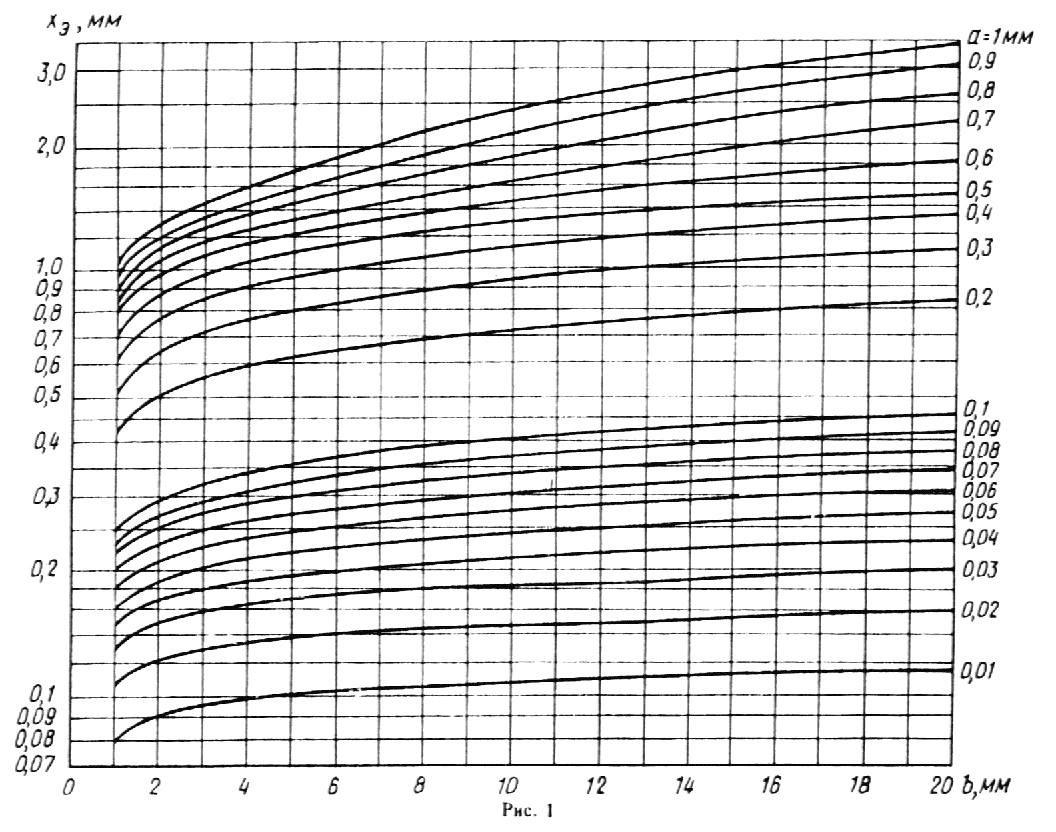 Номограмма для определения эквивалентного размерапротяженных объектов различенияпри расстояниях от глаза до объекта более 500 мм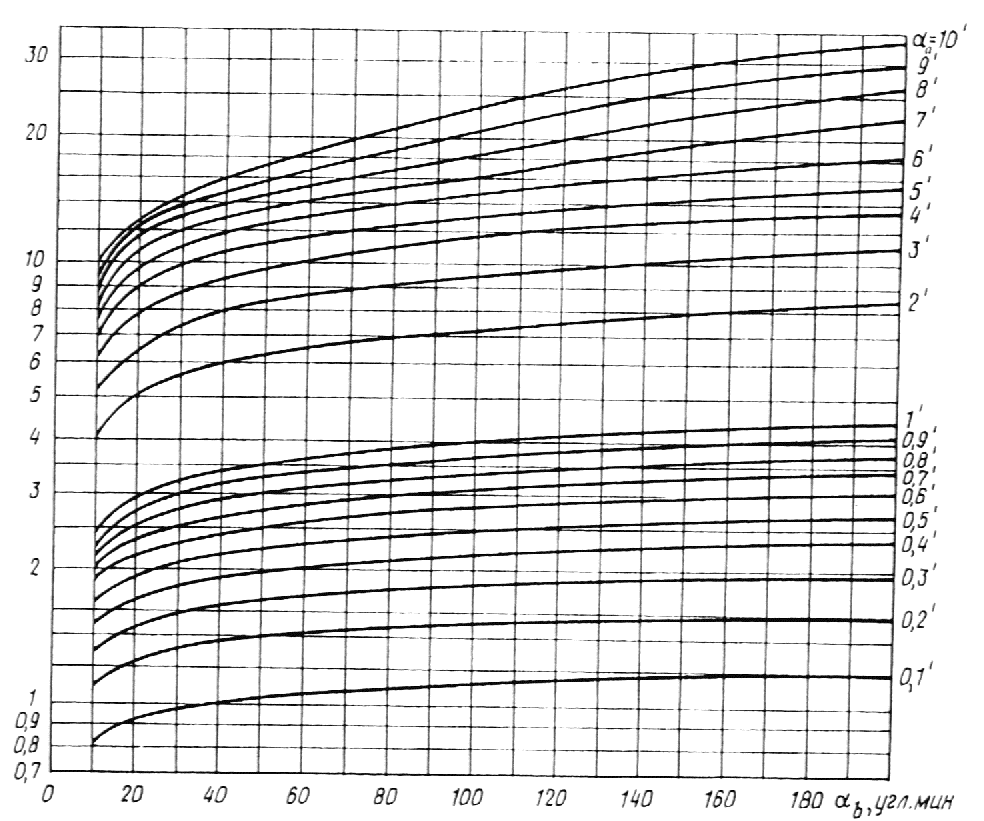 ПРИЛОЖЕНИЕ Г(обязательное)Таблица 1Эксплуатационные группы светильников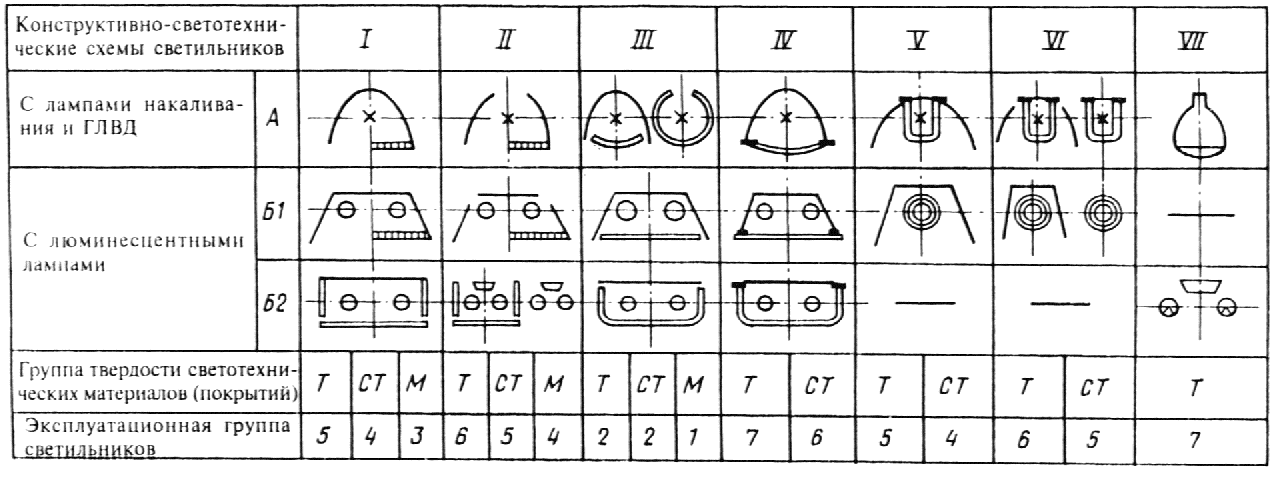 Таблица 2ПРИЛОЖЕНИЕ Д(обязательное)ГРУППЫ АДМИНИСТРАТИВНЫХ РАЙОНОВПО РЕСУРСАМ СВЕТОВОГО КЛИМАТАПРИЛОЖЕНИЕ Е(рекомендуемое)РЕКОМЕНДУЕМЫЕ ИСТОЧНИКИ СВЕТА ДЛЯ ПРОИЗВОДСТВЕННЫХ ПОМЕЩЕНИЙТаблица 1Рекомендуемые источники света при системе общего освещенияТаблица 2Рекомендуемые источники света при системе комбинированного освещенияПРИЛОЖЕНИЕ Ж(рекомендуемое)РЕКОМЕНДУЕМЫЕ ИСТОЧНИКИ СВЕТА ДЛЯ ОБЩЕГО ОСВЕЩЕНИЯ ЖИЛЫХ И ОБЩЕСТВЕННЫХ ЗДАНИЙХарактерис-тикаНаи-мень-Разряд зри-Под-разрядКонт-растХарак-терис-Искусственное освещениеИскусственное освещениеИскусственное освещениеИскусственное освещениеИскусственное освещениеЕстественное освещениеЕстественное освещениеСовмещенное освещениеСовмещенное освещениеСовмещенное освещениезрительной работыший илитель-нойзри-тель-объекта стика фонаОсвещенность, лкОсвещенность, лкОсвещенность, лкСочетание нормируемыхСочетание нормируемыхКЕО, еН, %КЕО, еН, %КЕО, еН, %КЕО, еН, %КЕО, еН, %экви-вален-тный раз-мер объек-рабо-тыной рабо-тыфономпри системе комбиниро-ванного освещенияпри системе комбиниро-ванного освещенияпри сис-теме обще-го осве-величин показателя ослеплен-ности и коэффициен-та пульсациивеличин показателя ослеплен-ности и коэффициен-та пульсациипри верх-нем или комби-ниро-при боко-вом осве-щениипри верх-нем или комби-ниро-при верх-нем или комби-ниро-при боко-вом осве-щениита разли-чения, ммвсегов том числе от обще-гощенияРКп, %ван-ном осве-щенииван-ном осве-щении1234567891011121313141515Наивысшей точностиМенее 0,15аМалыйТемный5000 450050050020101010IбМалыйСреднийСреднийТемный4000350040040012501000201010106,02,02,0вМалыйСреднийБольшойСветлыйСреднийТемный2500200030020075060020101010гСреднийБольшой«Светлый«Средний1500125020020040030020101010Очень высокой точностиОт 0,15 до 0,30аМалыйТемный4000350040040020101010IIбМалыйСреднийСреднийТемный3000250030030075060020101010вМалыйСреднийБольшойСветлыйСреднийТемный20001500200200500400201010104,21,51,5гСреднийБольшой«СветлыйСветлыйСредний100075020020030020020101010Высокой точностиОт 0,30 до 0,50аМалыйТемный2000150020020050040040201515IIIбМалыйСреднийСреднийТемный100075020020030020040201515вМалыйСреднийБольшойСветлыйСреднийТемный750600200200300200402015153,01,21,2гСреднийБольшой«Светлый«Средний4002002004015Средней точностиСв. 0,5до 1,0аМалыйТемный7502003004020бМалыйСреднийСреднийТемный500200200402041,51,52,40,90,9IVвМалыйСреднийБольшойСветлыйСреднийТемный4002002004020гСреднийБольшой«Светлый«Средний2004020Малой точностиСв. 1 до 5аМалыйТемный4002003004020бМалыйСреднийСреднийТемный20040203111,80,60,6VвМалыйСреднийБольшойСветлыйСреднийТемный2004020гСреднийБольшой«Светлый«Средний2004020Грубая (очень малой точности)Более 5VIНезависимо от характеристик фона и контраста объекта с фономНезависимо от характеристик фона и контраста объекта с фоном20040203111,80,60,6Работа со светящимися материалами и изделиями в горячих цехахБолее 0,5VIIТо жеТо же20040203111,80,60,6Общее наблюдение за ходом производ-ственного процесса:   постоянноеа««20040203111,80,60,6   периодичес-кое при постоянном пребывании людей в помещенииVIIIб««7510,30,30,70,20,2   периодичес-кое при перио-дическом пребывании людей в помещениивНезависимо от характеристик фона и контраста объекта с фономНезависимо от характеристик фона и контраста объекта с фоном500,70,20,20,50,20,2Общее наблюдение за инженерными коммуни-кациямигТо жеТо же200,30,10,10,20,10,1Наименьший эквива- лентныйРазряд зри-тель-Под-разряд зри-Относительная продол- жительностьИскусственное освещениеИскусственное освещениеИскусственное освещениеИскусственное освещениеЕстествен-ное освещениеЕстествен-ное освещениеХарактеристика зрительной работыразмер объекта различения,ной рабо-тытель-ной рабо-зрительной работы при направлении освещен-ность на рабочейцилинд-рическая освещен- пока-затель дис-коэф-фи-циентКЕО, ен, %, приКЕО, ен, %, приммтызрения на рабочую поверхность, %поверх-ности от системы общего освеще-ния, лкность, лкком-форта, Мпуль-сации осве-щен-ности, Кп, %верх-нем или боко-вомбоко-вом1234567891011Различение объектов при фиксированной и нефиксированной линии зрения:    очень высокой точности    высокой точности    средней точностиОбзор окружающего пространства при очень кратковремен-ном, эпизодическом различении объектов:     при высокой насыщенности помещений светом     при нормальной насыщенности помещений светом     при низкой насыщенности помещений светомОбщая ориентировка в пространстве интерьера:     при большом скоплении людей     при малом скоплении людейОбщая ориентировка в зонах передвижения:     при большом скоплении людей     при малом скоплении людейОт 0,15до 0,30От 0,30до 0,50Более 0,5Независимо от размера объекта различенияНезависимо от размера объекта различенияТо жеАБВГДЕЖЗ1212121212Не менее 70Менее 70Не менее 70Менее 70Не менее 70Менее 70Независимо от продолжи-тельности зрительной работыНезависимо от продолжи-тельности зрительной работыТо же50040030020015010030020015075503020150*100*100*75*50*Не регла-менти-руется1007550Не регламен-тируетсяТо же4015**4015**4015**6025**6025**6025**609090Не регла-менти-руетсяТо же1010152015***2015***2015***Не регла-менти-руетсяНе регла-менти-руетсяТо же4,03,53,02,52,02,03,02,52,0Не регла-мен-тиру-етсяТо же1,51,21,00,70,50,51,00,70,5Не регла-мен-тиру-етсяТо жеИскусственное освещениеИскусственное освещениеИскусственное освещениеИскусственное освещениеЕстественное освещениеЕстественное освещениеЕстественное освещениеЕстественное освещениеЕстественное освещениеПомещения и территорииПримеры помещенийКоэффи-циент запаса КзКоэффи-циент запаса КзКоли-чество чисток светиль-ников в годКоли-чество чисток светиль-ников в годКоэффи-циент запаса КзКоэффи-циент запаса КзКоличество чисток остекления свето-проемов в годКоличество чисток остекления свето-проемов в годКоличество чисток остекления свето-проемов в годЭксплуатационная группа светильников по приложению ГЭксплуатационная группа светильников по приложению ГЭксплуатационная группа светильников по приложению ГЭксплуатационная группа светильников по приложению ГУгол наклона светопропускающего материала к горизонту, градусыУгол наклона светопропускающего материала к горизонту, градусыУгол наклона светопропускающего материала к горизонту, градусыУгол наклона светопропускающего материала к горизонту, градусыУгол наклона светопропускающего материала к горизонту, градусы1-45-65-670-1516-4516-4546-7576-90123445677891 Производственные помещения с воздушной средой, содержащей в рабочей зоне:а) св. 5 мг/м3 пыли, дыма, копотиб) от 1 до 5 мг/м3 пыли, дыма, копотив) менее 1 мг/м3 пыли, дыма, копотиг) значительные концентрации паров, кислот, щелочей, газов, способных при соприкосновении с влагой образовывать слабые растворы кислот, щелочей, а также обладающих большой коррози-рующей способностью2 Производственные помещения с особым режимом по чистоте воздуха при обслуживании светильников:а) с технического этажа б) снизу из помещения3 Помещения общественных и жилых зданий:а) пыльные, жаркие и сырыеб) с нормальными условиями среды4 Территории с воздушной средой, содержащей:а) большое количество пыли (более 1 мг/м3)б) малое количество пыли (менее 1 мг/м3)5 Населенные пунктыАгломерационные фабрики, цементные заводы и обрубные отделения литейных цеховЦехи кузнечные, литейные, мартеновские, сборного железобетонаЦехи инструментальные, сборочные, механические, механосборочные, пошивочныеЦехи химических заводов по выработке кислот, щелочей, едких химических реактивов, ядохимикатов, удобрений, цехи гальванических покрытий и различных отраслей промышленности с применением электролизаГорячие цехи предприятий общественного питания, охлаждаемые камеры, помещения для приготовления растворов в прачечных, душевые и т.д.Кабинеты и рабочие помещения, жилые комнаты, учебные помещения, лаборатории, читальные чалы, залы совещаний, торговые залы и т.д.Территории металлургических, химических, горнодобывающих предприятий, шахт, рудников, железнодорожных станций и прилегающих к ним улиц и дорогТерритории промышленных предприятий, кроме указанных в подп. «а» и общественных зданийУлицы, площади, дороги, территории жилых районов, парки, бульвары, пешеходные тоннели, фасады зданий, памятники, транспортные тоннели2,0181,861,541,861,341,421,721,421,541,521,621,721,761,641,421,641,621,411,541,521,521,761,641,421,641,621,411,541,521,521,641,621,411,621,621,411,541,521,512,041,831,622,032,031,521,841,631,521,831,831,421,841,631,521,831,831,421,741,531,421,731,731,311,541,431,321,531,631,21СветовыеОриентация световыхКоэффициент светового климата, mКоэффициент светового климата, mКоэффициент светового климата, mКоэффициент светового климата, mКоэффициент светового климата, mпроемыпроемов по сторонамНомер группы административных районовНомер группы административных районовНомер группы административных районовНомер группы административных районовНомер группы административных районовгоризонта12345С10,91,11,20,8В наружных стенахСВ, СЗ10,91,11,20,8зданийЗ, В10,91,11,10,8ЮВ, ЮЗ10,8511,10,8Ю10,8511,10,75В прямоугольных иС-Ю10,91,11,20,75трапециевидныхСВ-ЮЗЮВ-СЗ10,91,21,20,7фонаряхВ-З10,91,11,20,7В фонарях типа «Шед»С10,91,21,20,7В зенитных фонарях10,91,21,20,75Разряд зрительных работНаименьшее нормированное значение КЕО, ен , % при совмещенном освещенииНаименьшее нормированное значение КЕО, ен , % при совмещенном освещениипри верхнем или комбинированном освещениипри боковом освещенииI II III IV V и VII VI3 2,5 2 1,5 1 0,71,2 10,7 0,5 0,3 0,2Площадь рабочей поверхности, м2Наибольшая допустимая яркость, кд/м2    Менее 1  10-4    От 1 10-4 до 1  10-3     «  1  10-3  «  1  10-2     «  1  10-2  «  1  10-1    Более 1  10-1200015001000750500Разряд зрительной работыОтношение минимального размера объекта различения к расстоянию от этого объекта до глаз работающегоМинимальная освещенность в горизонтальной плоскости, лкIXXXIXIIXIIIXIV     Менее 0,05  10-2     От 0,5  10-2 до  1  10-2     Св. 1  10-2   «    2  10-2      «    2  10-2   «    5  10-2      «    5  10-2   «  10  10-2       «  10  10-25030201052Освещаемые объектыНаибольшая интенсивность движения в обоих направлениях, ед/чМинимальная освещенность в горизонтальной плоскости, лк123ПроездыСв. 50 до 150От 10   «    50Менее 10321Пожарные проезды, дороги для хозяйственных нужд0,5Пешеходные и велосипедные дорожкиСв. 100От 20 до 100Менее 20210,5Ступени и площадки лестниц и переходных мостиков3Пешеходные дорожки на площадках и в скверах0,5Предзаводские участки, не относящиеся к территории города (площадки перед зданиями, подъезды и проходы к зданиям, стоянки транспорта)2Железнодорожные пути:   стрелочные горловины   отдельные стрелочные переводы   железнодорожное полотно210,5Светораспре-делениеНаибольший световой поток ламп в светильниках,Наименьшая высота установки светильников, мНаименьшая высота установки светильников, мсветильниковустановленных на одной опоре, лмпри лампах накаливанияпри разрядных лампах1234Полуширокое   Менее 5000   От 5000     до  10 000   Св. 10 000  «   20 000    «    20 000  «   30 000    «    30 000  «   40 000    «    40 0006,577,577,5891011,5Широкое   Менее 5000   От 5000     до  10 000   Св. 10 000  «   20 000    «    20 000  «   30 000    «    30 000  «   40 000    «    40 0007897,58,59,510,511,513Нормируемая освещенность, лк0,5123510203050Iмакс/Н2100150250300400700140021003500Категория объекта по осве-щениюУлицы, дороги и площади *Наибольшая интенсивность движения транспорта в обоих направлениях, ед/чСредняя яркость покрытия, кд/м2Средняя горизон-тальная освещен-ность покрытия, лк12345АМагистральные дороги, магистральные улицы общегородского значения  Св. 3000  Св. 1000 до 3000  От    500  «  10001,61,20,8202015БМагистральные улицы районного значения  Св. 2000  Св. 1000 до 2000  От    500  «  1000  Менее 5001,00,80,60,415151010ВУлицы и дороги местного значения  500 и более  Менее 500  Одиночные    автомобили0,40,30,2644Освещаемые объектыСредняя горизонтальная освещенность, лк121 Главные пешеходные улицы, непроезжие части площадей категорий А и Б и предзаводские площади2 Пешеходные улицы:     в пределах общественных центров     на других территориях3 Тротуары, отделенные от проезжей части на улицах категорий:     А и Б     В4 Посадочные площадки общественного транспорта на улицах всех категорий5 Пешеходные мостики6 Пешеходные тоннели:     днем     вечером и ночью7 Лестницы пешеходных тоннелей вечером и ночью8 Пешеходные дорожки бульваров и скверов, примыкающих к улицам категорий (табл. 11):     А     Б     В Территории микрорайонов9 Проезды:     основные     второстепенные, в том числе тротуары-подъезды10 Хозяйственные площадки и площадки при мусоросборниках11 Детские площадки в местах расположения оборудования для подвижных игр106442*1010100502064242210Освещаемые объектыСредняя горизонтальная освещенность, лк12Детские ясли-сады, общеобразовательные школы и школы-интернаты, учебные заведения1 Групповые и физкультурные площадки2 Площадки для подвижных игр зоны отдыха3 Проезды и подходы к корпусам и площадкамСанатории, дома отдыха4 Въезд на территорию5 Проезды и проходы к спальным корпусам, столовым, кинотеатрам и подобным зданиям6 Центральные аллеи парковой зоны7 Боковые аллеи парковой зоны8 Площадки зоны тихого отдыха и культурно-массового обслуживания (площадки массового отдыха, площадки перед открытыми эстрадами и т.д.)*9 Площадки для настольных игр, открытые читальни1010464421010Освещаемые объектыСредняя горизонтальная освещенность, лкСредняя горизонтальная освещенность, лкСредняя горизонтальная освещенность, лкСредняя горизонтальная освещенность, лкобщего-родские  паркирайонные садыстадионывыставки123451. Главные входы2. Вспомогательные входы3. Центральные аллеи4. Боковые аллеи5. Площадки массового отдыха, площадки перед входами в театры, кинотеатры, выставочные павильоны и на открытые эстрады; площадки для настольных игр6. Зоны отдыха на территориях выставок624210412110106641061062010Освещаемые объектыСредняя горизонтальная освещенность, лк1 Главная улица, площади общественных и торговых центров2 Улицы в жилой застройке:     основная     второстепенная (переулок)     проезд3 Поселковая дорога44222Длина тоннеля, мНаличие уклона спуска к Ориентация въездного порталаСредняя горизонтальная освещенность, лк, на расстоянии от начала въездного портала, мСредняя горизонтальная освещенность, лк, на расстоянии от начала въездного портала, мСредняя горизонтальная освещенность, лк, на расстоянии от начала въездного портала, мСредняя горизонтальная освещенность, лк, на расстоянии от начала въездного портала, мСредняя горизонтальная освещенность, лк, на расстоянии от начала въездного портала, мСредняя горизонтальная освещенность, лк, на расстоянии от начала въездного портала, мСредняя горизонтальная освещенность, лк, на расстоянии от начала въездного портала, мпорталу5255075100125150 и болееОт 1 до 100Более 100Не учитываетсяБез уклонаС уклономЛюбаяСевернаяЮжнаяЛюбая75075010001250750750100010004004005506501501502503506075100125606060505050Освещаемые объектыСредняя горизонтальная освещенность, лкАвтозаправочные станции1 Зона топливораздаточных колонок2 Зона технологических колодцев3 Остальная территория, имеющая проезжую часть4 Подъездные пути с улиц и дорог:       категорий А и Б       категорий ВАвтостоянки1 Открытые:       на улицах всех категорий       вне улиц платные       в микрорайонах2 Проезды между рядами гаражей бокового типа2010*101064424Категория улиц, дорог и площадейРасположение зданий и сооруженийСредняя яркость фасада, кд/м2АБВМагистральные улицы общегородского значения, площади: главные, вокзальные, транспортные, предмостные и многофункциональных транспортных узловМагистральные улицы районного значения, площади перед крупными общественными зданиями и сооружениями (стадионами, театрами, выставками, торговыми центрами, колхозными рынками и другими местами массового посещения)Улицы и дороги местного значения, поселковые улицы, площади перед общественными зданиями и сооружениями поселкового значения853МатериалУсловный коэффициент отраженияБелая фасадная краска, белый мраморСветло-серый бетон, белый силикатный кирпич, очень светлые фасадные краскиСерый бетон, известняк, желтый песчаник, светло-зеленая, бежевая, светло-серая фасадная краска, светлые породы мрамораСерый офактуренный бетон, серая фасадная краска, светлое деревоРозовый силикатный кирпич, темно-голубая, темно-бежевая, светло-коричневая фасадная краска, потемневшее деревоТемно-серый мрамор, гранит, темно-коричневая, синяя, темно-зеленая, красная фасадная краскаЧерный гранит, мрамор0,70,60,50,40,30,20,1Категория улиц, дороги площадейСредняя вертикальнаяосвещенность, лкАБВ300200100Площадь рекламного объекта, мМаксимальная яркость объекта, кд/м2, на улицах и площадях категорийМаксимальная яркость объекта, кд/м2, на улицах и площадях категорийА и БВМенее 1От 1 до 5Более 52600180012001000600400Разряд зрительной работыПределы отношения d/lIIIIII IV V VI   Менее 0,3  10-3    От   0,3  10-3   до 0,6  10-3    Св.  0,6  10-3    «   1  10-3     «      1  10-3     «    2  10-3     «      2  10-3     «  10  10-3     «    10  10-3Вид материалаМатериалы (или покрытия) отражателей или рассеивателейМатериалы (или покрытия) отражателей или рассеивателейили покрытияотражающие светпропускающие светТ  твердыеПокрытие силикатной эмальюСиликатное стеклоСТ  средней твердости1 Эпоксидно-порошковое покрытие2 Покрытие нитроэмалью НЦ-253 Эмалевое покрытие МЛ-124 Альзак-алюминий, защищенный слоем жидкого стекла1 Поликарбонат2 Полиметилметакрилат3 Поливилхлоридная жесткая пленка типа «Санлоид»М  мягкое1 Эмалевое покрытие МЛ-2422 Эмалевое покрытие АК-110223 Покрытие акриловой эмалью4 Алюминий, распыленный в вакууме, с защитой лаком УВЛ-31 Полиэтилен высокого давления2 ПолистиролНомер группыАдминистративный район1212345Московская, Смоленская, Владимирская, Калужская, Тульская, Рязанская, Нижегородская, Свердловская, Пермская, Челябинская, Курганская, Новосибирская, Кемеровская области, Мордовия, Чувашия, Удмуртия, Башкортостан, Татарстан, Красноярский край (севернее 63 с.ш.), Республика Саха (Якутия) (севернее 63 с.ш.), Чукотский нац. Округ, Хабаровский край (севернее 55 с.ш.)Брянская, Курская, Орловская, Белгородская, Воронежская, Липецкая, Тамбовская, Пензенская, Самарская, Ульяновская, Оренбургская, Саратовская, Волгоградская области, Республика Коми, Кабардино-Балкарская Республика, Северо-Осетинская Республика, Чеченская Республика, Ингушская Республика, Ханты-Мансийский нац. Округ, Алтайский край, Красноярский край (южнее 63 с.ш.), Республика Саха (Якутия) (южнее 63 с.ш.), Республика Тува, Бурятская Республика, Читинская область, Хабаровский край (южнее 55 с.ш.), Магаданская обл.Калининградская, Псковская, Новгородская, Тверская, Ярославская, Ивановская, Ленинградская, Вологодская, Костромская, Кировская области, Карельская Республика, Ямало-Ненецкий нац. Округ, Ненецкий нац. ОкругАрхангельская, Мурманская областиКалмыцкая Республика, Ростовская, Астраханская области, Ставропольский край, Дагестанская Республика, Амурская область, Приморский крайХарактеристика зрительной работыпо требованиям к цветоразличениюОсвещенность,лкМинимальный индекс цветопередачи источников света, RаДиапазон цветовой температуры источников света, Тс , КПримерные типыисточников света12345Контроль цвета с очень высокими требованиями к цветоразличению (контроль готовой продукции на швейных фабриках, тканей на текстильных фабриках, сортировка кожи, подбор красок для цветной печати и т.п.)Сопоставление цветов с высокими требованиями к цветоразличению (ткачество, швейное производство, цветная печать и т. д.)Различение цветных объектов при невысоких требованиях к цветоразличению (сборка радиоаппаратуры, прядение, намотка проводов и т. п.)Требования к цветоразличению отсутствуют (механическая обработка металлов, пластмасс, сборка машин, инструментов и т. п.)300 и более300 и более500 и более300, 400150, 200Менее 150500 и более300, 400150, 200Менее 1509085505045405040292550006000350060003500600035005500300045002700350035006000350050002600450024003500ЛДЦ, ЛДЦ УФ, (ЛХЕ)ЛБЦТ, ЛДЦ, ЛДЦ УФЛБ, (ЛХБ), МГЛЛБ, (ЛХБ), МГЛ, НЛВД + МГЛЛБ, (ЛХБ), НЛВД + МГЛ, ДРЛЛБ, ДРЛ, НЛВД + МГЛ (ЛН, КГ)ЛБ, (ЛХБ), МГЛЛБ, (ЛХБ), МГЛ, (ДРЛ),НЛВД + МГЛЛБ (ЛХБ), МГЛ, (ДРЛ), НЛВД + МГЛ, НЛВД + ДРЛЛБ, (ДРЛ), НЛВД (ЛН, КГ)Характеристика зрительной работыпо требованиям к цветоразличениюОсвещенность при системе комбиниро-Минимальный индекс цветопередачи источников света, RаМинимальный индекс цветопередачи источников света, RаДиапазон цветовой температуры источников света,Тс , КДиапазон цветовой температуры источников света,Тс , КПримерные типы источников света для освещенияПримерные типы источников света для освещенияванного освещения, лкобщегоместногообщегоместногообщегоместного12345678Контроль цвета с очень высокими требованиями к цветоразличению (контроль готовой продукции на швейных фабриках, тканей на текстильных фабриках, сортировка кожи, подбор красок для цветной печати и т. п.)Сопоставление цветов с высокими требованиями к цветоразличению (ткачество, швейное производство, цветная печать и т. Д.)Различение цветных объектов при невысоких требованиях к цветоразличению (сборка радиоаппаратуры, прядение, намотка проводов и т. п.)Требования к цветоразличению отсутствуют (механическая обработка металлов, пластмасс, сборка машин и инструментов и т. п.)150 и более150 и более500300, 400150, 200500300, 400150, 2008550504035503525908550505050505050006000350050003500550032005000300045003500600032005000240045005000600035006000350055003500500035005000280055002800500028004500ЛБЦТ, (ЛДЦ)ЛБ, (ЛХБ), МГЛЛБ, (ЛХБ), МГЛ, НЛВД+МГЛЛБ, (ЛХБ), МГЛ, (ДРЛ), НЛВД+МГЛЛБ, (ЛХБ), НЛВД+МГЛ, МГЛ, (ДРЛ)ЛБ, (ЛХБ), МГЛ, НЛВД+МГЛЛБ, (ЛХБ), МГЛ, (ДРЛ), НЛВД+МГЛЛБ, (ЛХБ), НЛВД, МГЛ, (ДРЛ)ЛДЦ, ЛДЦ УФ, (ЛХЕ)ЛБЦТ, ЛДЦ, ЛДЦ УФЛБ, (ЛХБ)ЛБ, (ЛХБ)ЛБ, (ЛХБ)ЛБ, (ЛХБ)ЛБ, (ЛХБ)ЛБ, (ЛХБ)Примечания1 Применение ламп НЛВД допускается для работ разрядов VI  VIII.2 Для помещений без естественного света при работе с невысокими требованиями к цветоразличению указанный в таблицах диапазон цветовых температур следует ограничить пределами 35005000 К при уровнях освещенности более 300 лк.3 Люминесцентные лампы ЛДЦ УФ имеют в ультрафиолетовой области спектра состав излучения, близкий к естественному, что важно при контроле тканей и бумаги, изготовленных с оптическим отбеливателем.4 В скобках в таблицах указаны энергетически менее эффективные источники света. Примечания1 Применение ламп НЛВД допускается для работ разрядов VI  VIII.2 Для помещений без естественного света при работе с невысокими требованиями к цветоразличению указанный в таблицах диапазон цветовых температур следует ограничить пределами 35005000 К при уровнях освещенности более 300 лк.3 Люминесцентные лампы ЛДЦ УФ имеют в ультрафиолетовой области спектра состав излучения, близкий к естественному, что важно при контроле тканей и бумаги, изготовленных с оптическим отбеливателем.4 В скобках в таблицах указаны энергетически менее эффективные источники света. Примечания1 Применение ламп НЛВД допускается для работ разрядов VI  VIII.2 Для помещений без естественного света при работе с невысокими требованиями к цветоразличению указанный в таблицах диапазон цветовых температур следует ограничить пределами 35005000 К при уровнях освещенности более 300 лк.3 Люминесцентные лампы ЛДЦ УФ имеют в ультрафиолетовой области спектра состав излучения, близкий к естественному, что важно при контроле тканей и бумаги, изготовленных с оптическим отбеливателем.4 В скобках в таблицах указаны энергетически менее эффективные источники света. Примечания1 Применение ламп НЛВД допускается для работ разрядов VI  VIII.2 Для помещений без естественного света при работе с невысокими требованиями к цветоразличению указанный в таблицах диапазон цветовых температур следует ограничить пределами 35005000 К при уровнях освещенности более 300 лк.3 Люминесцентные лампы ЛДЦ УФ имеют в ультрафиолетовой области спектра состав излучения, близкий к естественному, что важно при контроле тканей и бумаги, изготовленных с оптическим отбеливателем.4 В скобках в таблицах указаны энергетически менее эффективные источники света. Примечания1 Применение ламп НЛВД допускается для работ разрядов VI  VIII.2 Для помещений без естественного света при работе с невысокими требованиями к цветоразличению указанный в таблицах диапазон цветовых температур следует ограничить пределами 35005000 К при уровнях освещенности более 300 лк.3 Люминесцентные лампы ЛДЦ УФ имеют в ультрафиолетовой области спектра состав излучения, близкий к естественному, что важно при контроле тканей и бумаги, изготовленных с оптическим отбеливателем.4 В скобках в таблицах указаны энергетически менее эффективные источники света. Примечания1 Применение ламп НЛВД допускается для работ разрядов VI  VIII.2 Для помещений без естественного света при работе с невысокими требованиями к цветоразличению указанный в таблицах диапазон цветовых температур следует ограничить пределами 35005000 К при уровнях освещенности более 300 лк.3 Люминесцентные лампы ЛДЦ УФ имеют в ультрафиолетовой области спектра состав излучения, близкий к естественному, что важно при контроле тканей и бумаги, изготовленных с оптическим отбеливателем.4 В скобках в таблицах указаны энергетически менее эффективные источники света. Примечания1 Применение ламп НЛВД допускается для работ разрядов VI  VIII.2 Для помещений без естественного света при работе с невысокими требованиями к цветоразличению указанный в таблицах диапазон цветовых температур следует ограничить пределами 35005000 К при уровнях освещенности более 300 лк.3 Люминесцентные лампы ЛДЦ УФ имеют в ультрафиолетовой области спектра состав излучения, близкий к естественному, что важно при контроле тканей и бумаги, изготовленных с оптическим отбеливателем.4 В скобках в таблицах указаны энергетически менее эффективные источники света. Примечания1 Применение ламп НЛВД допускается для работ разрядов VI  VIII.2 Для помещений без естественного света при работе с невысокими требованиями к цветоразличению указанный в таблицах диапазон цветовых температур следует ограничить пределами 35005000 К при уровнях освещенности более 300 лк.3 Люминесцентные лампы ЛДЦ УФ имеют в ультрафиолетовой области спектра состав излучения, близкий к естественному, что важно при контроле тканей и бумаги, изготовленных с оптическим отбеливателем.4 В скобках в таблицах указаны энергетически менее эффективные источники света. Требования косвещениюХарактеристика зрительной работыпо требованиям к цветоразличениюОсвещенность,лкМинимальный индекс цветопередачи источников света, RаДиапазон цветовой температуры источников света, Тс , КПримерные типыисточников света123456Обеспечение зрительного комфорта в помещениях при выполнении зрительных работ АВ разрядовОбеспечение психоэмоционального комфорта в помещениях с разрядами зрительных работ ГЖОбеспечение зрительного и психоэмоционального комфорта в помещениях жилых зданийСопоставление цветов с высокими требованиями к цветоразличению и выбор цвета (специализированные магазины «Ткани», «Одежда» и т. п.)Сопоставление цветов с высокими требованиями к цветоразличению (кабинеты рисования, обслуживающих видов труда, закройные отделения в ателье, залы заседаний республиканского значения, химические лаборатории, выставочные залы, макетные и т. п.)Различение цветных объектов при невысоких требованиях к цветоразличению (комнаты кружков учебных заведений; универсамы, торговые залы магазинов, ателье химической чистки одежды, обеденные залы, крытые бассейны, спортзалы; кладовые пунктов проката, магазинов). Требования к цветоразличению отсутствуют (кабинеты, рабочие комнаты, конструкторские, чертежные бюро, читательские каталоги, архивы, книгохранилища и т. д.)Различение цветных объектов при невысоких требованиях к цветоразличению (концертные залы, зрительные залы театров, клубов, актовые залы, вестибюли и т.п.)Требования к цветоразличению отсутствуют (зрительные залы кинотеатров, лифтовые холлы, коридоры, проходы, переходы и т.п.)Различение цветных объектов при невысоких требованиях к цветоразличению:     жилые комнаты, кухни     прихожие, ванные комнатыТребования к цветоразличению отсутствуют:     лестничные клетки, лифтовые холлы, вестибюлиОт 300 до 500От 300 до 500     «  150  «  300От 300 до 500     «  150  «  300Менее 150От 300 до 500     «  150  «  300Менее 150От 300 до 500     «  150  «  300Менее 150Менее 15010050Менее 1009085855550505550458055504580804535006000350050003500450035005000300045002700350035005000300045002700350027004500270042003000350027003500270040002700400030003500ЛДЦ, (ЛХЕ)ЛБЦТ, (ЛЕЦ, ЛХЕ)ЛБЦТ, (ЛЕЦ)ЛБ, ЛБЦТ, МГЛ, (ЛХБ, ЛЕЦ)ЛБ, ЛБЦТ, МГЛ**,(ЛХБ, ЛЕЦ, ДРЛ, МГЛ+НЛВД)ЛБ, МГЛ+НЛВД, (ГЛН, ЛН)ЛБ, МГЛ, (ЛХБ, ЛЕЦ)ЛБ, МГЛ, (ЛХБ)ЛБ, МГЛЛБЦТ, КЛТБЦ, (ЛЕЦ)ЛБ, ЛБЦТ, КЛТБЦ, (ЛХБ, ЛЕЦ)ЛБ, МГЛ+НЛВДЛБ, (ГЛН, ЛН, ДРЛ**)КЛТБЦ, ЛТБЦЦ*, ЛЕЦ*, ЛБ*, (ГЛН, ЛН)КЛТБЦ, ЛТБЦЦ*, ЛЕЦ*, ЛБ*, (ГЛН, ЛН)ЛБ_____________* Рекомендуются трубчатые маломощные, фигурные (U-образные и кольцевые) и компактные люминесцентные лампы.** Лампы ДРЛ с высоким красным отношением (Фк 10 %).Примечание  В таблице в скобках указаны энергетически менее эффективные источники света._____________* Рекомендуются трубчатые маломощные, фигурные (U-образные и кольцевые) и компактные люминесцентные лампы.** Лампы ДРЛ с высоким красным отношением (Фк 10 %).Примечание  В таблице в скобках указаны энергетически менее эффективные источники света._____________* Рекомендуются трубчатые маломощные, фигурные (U-образные и кольцевые) и компактные люминесцентные лампы.** Лампы ДРЛ с высоким красным отношением (Фк 10 %).Примечание  В таблице в скобках указаны энергетически менее эффективные источники света._____________* Рекомендуются трубчатые маломощные, фигурные (U-образные и кольцевые) и компактные люминесцентные лампы.** Лампы ДРЛ с высоким красным отношением (Фк 10 %).Примечание  В таблице в скобках указаны энергетически менее эффективные источники света._____________* Рекомендуются трубчатые маломощные, фигурные (U-образные и кольцевые) и компактные люминесцентные лампы.** Лампы ДРЛ с высоким красным отношением (Фк 10 %).Примечание  В таблице в скобках указаны энергетически менее эффективные источники света._____________* Рекомендуются трубчатые маломощные, фигурные (U-образные и кольцевые) и компактные люминесцентные лампы.** Лампы ДРЛ с высоким красным отношением (Фк 10 %).Примечание  В таблице в скобках указаны энергетически менее эффективные источники света.